VERTRAULICHDieses Formular wurde ausgefüllt von:Abklärung politisch exponierte Personen (PEP-Check)Beurteilung Geschäftsrisiko Kriterien zur Erkennung von Transaktionen mit erhöhtem Risiko 
(Transaktionsüberwachung)3.1	Reglementarische Kriterien	Eine Transaktion mit erhöhtem Risiko liegt zwingend vor:bei Transaktionen, bei denen am Anfang der Geschäftsbeziehung auf einmal oder gestaffelt Vermögenswerte im Gegenwert von CHF 100'000.- oder mehr physisch eingebracht werden bei Geld- und Wertübertragungen ("Money Transfer"), wenn eine oder mehrere Transaktionen, die miteinander verbunden erscheinen, den Betrag von CHF 5’000.- erreichen oder übersteigen3.2	Vom Mitglied festgelegtes Kriterium  Bei einer Änderung der Verhältnisse ist das vorliegende Formular zu aktualisieren. 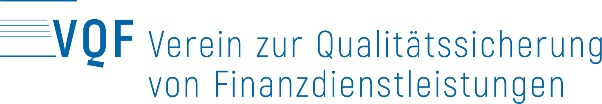 VQF Mitglied Nr.GwG File Nr.Risikoprofil GwG Ermittlung von Geschäftsbeziehungen mit erhöhtem Risiko und Festlegung von Kriterien zur TransaktionsüberwachungRisikoprofil GwG Ermittlung von Geschäftsbeziehungen mit erhöhtem Risiko und Festlegung von Kriterien zur TransaktionsüberwachungRisikoprofil GwG Ermittlung von Geschäftsbeziehungen mit erhöhtem Risiko und Festlegung von Kriterien zur Transaktionsüberwachung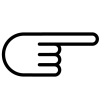 Liegt eine Geschäftsbeziehung oder eine Transaktion mit erhöhtem Risiko vor, muss das 
Mitglied zusätzliche Abklärungen treffen (Art. 55 SRO-Reglement).VertragsparteiVorname/NameDatumDie Abklärung muss von allen Mitgliedern für jede Geschäftsbeziehung vorgenommen werden. Ausländische PEPIst die Vertragspartei, der wirtschaftlich Berechtige resp. Kontrollinhaber oder der Bevollmächtigte ein ausländischer PEP oder steht er einem solchen nahe?	Nein	Ja	=> 	Es liegt zwingend eine Geschäftsbeziehung 
			mit erhöhtem Risiko vor.Inländische PEP und PEP bei internationalen OrganisationenIst die Vertragspartei, der wirtschaftlich Berechtigte resp. Kontrollinhaber oder der Bevollmächtigte ein inländischer PEP oder ein PEP bei internationalen Organisationen oder steht er einem solchen nahe?	Nein	Ja	=> 	Ist ein Risikokriterium gemäss Ziff. 2 nach-
			folgend erhöht?		 nein		 ja =>	es liegt zwingend eine Geschäfts-
				beziehung mit erhöhtem Risiko vor.Die Zustimmung des obersten Geschäftsführungsorgans zur Aufnahme einer Geschäftsbeziehung mit einem PEP wurde am       eingeholt.Die Zustimmung des obersten Geschäftsführungsorgans zur Aufnahme einer Geschäftsbeziehung mit einem PEP wurde am       eingeholt.Diese Beurteilung muss von allen Mitgliedern, welche gesamthaft über mehr als 20 Kunden verfügen, für jede Geschäftsbeziehung vorgenommen werden. Es sind min. 2 Risikoarten zu bestimmen und zu prüfen. a)	Länderrisiko (Nationalität)a)	Länderrisiko (Nationalität)a)	Länderrisiko (Nationalität) Sitz/Wohnsitz:	Vertragspartei 	an Vermögenswerten 
	wirtschaftlich berechtigte 	Person
	Kontrollinhaber  Staatsangehörigkeit: 	Vertragspartei 	an Vermögenswerten 
	wirtschaftlich berechtigte 
	Personen0	Risiko 0 gemäss VQF-Länderliste (VQF Dok. Nr. 902.4.1)	 Sitz/Wohnsitz:	Vertragspartei 	an Vermögenswerten 
	wirtschaftlich berechtigte 	Person
	Kontrollinhaber  Staatsangehörigkeit: 	Vertragspartei 	an Vermögenswerten 
	wirtschaftlich berechtigte 
	Personen1	Risiko 1 gemäss VQF-Länderliste (VQF Dok. Nr. 902.4.1)	 Sitz/Wohnsitz:	Vertragspartei 	an Vermögenswerten 
	wirtschaftlich berechtigte 	Person
	Kontrollinhaber  Staatsangehörigkeit: 	Vertragspartei 	an Vermögenswerten 
	wirtschaftlich berechtigte 
	Personen2	Risiko 2 gemäss VQF-Länderliste (VQF Dok. Nr. 902.4.1)	b)	Länderrisiko (Geschäftstätigkeit)b)	Länderrisiko (Geschäftstätigkeit)b)	Länderrisiko (Geschäftstätigkeit)Ort der Geschäftstätigkeit: 	Vertragspartei 	an Vermögenswerten 
	wirtschaftlich berechtigte 
	Person0	Risiko 0 gemäss VQF-Länderliste (VQF Dok. Nr. 902.4.1)	Ort der Geschäftstätigkeit: 	Vertragspartei 	an Vermögenswerten 
	wirtschaftlich berechtigte 
	Person1	Risiko 1 gemäss VQF-Länderliste (VQF Dok. Nr. 902.4.1)	Ort der Geschäftstätigkeit: 	Vertragspartei 	an Vermögenswerten 
	wirtschaftlich berechtigte 
	Person2	Risiko 2 gemäss VQF-Länderliste (VQF Dok. Nr. 902.4.1)	c)	Länderrisiko (Zahlungsverkehr)c)	Länderrisiko (Zahlungsverkehr)c)	Länderrisiko (Zahlungsverkehr)Herkunfts- und Zielland häufiger Zahlungen (soweit bekannt)0	Risiko 0 gemäss VQF-Länderliste (VQF Dok. Nr. 902.4.1)	Herkunfts- und Zielland häufiger Zahlungen (soweit bekannt)1	Risiko 1 gemäss VQF-Länderliste (VQF Dok. Nr. 902.4.1) Herkunfts- und Zielland häufiger Zahlungen (soweit bekannt)2	Risiko 2 gemäss VQF-Länderliste (VQF Dok. Nr. 902.4.1)d)	BRANCHENRISIKOd)	BRANCHENRISIKOd)	BRANCHENRISIKOArt der Geschäftstätigkeit: 	Vertragspartei 		an Vermögenswerten 
		wirtschaftlich berechtigte 
		Person0	Dem Mitglied gut bekannte, klar umrissene, transparente und einfach verständliche GeschäftstätigkeitArt der Geschäftstätigkeit: 	Vertragspartei 		an Vermögenswerten 
		wirtschaftlich berechtigte 
		Person1	Geschäftstätigkeit mit hohen Bargeldtransaktionen	Dem Mitglied eher unbekannte TätigkeitArt der Geschäftstätigkeit: 	Vertragspartei 		an Vermögenswerten 
		wirtschaftlich berechtigte 
		Person2	Waffen-/Rüstungshandel, Rohedelsteine- und Diamantenhandel, Schmuckhandel, internationaler Handel mit exotischen Tieren, Casino- und Lotteriegewerbe, Erotikgewerbe	Keinerlei persönliche Kenntnisse des Mitglieds zur Branche der Vertragsparteie)	KONTAKTRISIKOe)	KONTAKTRISIKOe)	KONTAKTRISIKOe)	KONTAKTRISIKOKontaktformen zur Vertragspartei/an Vermögenswerten wirtschaftlich berechtigten Person 0	Persönliche Bekanntschaft zwischen Mitglied und Vertragspartei/an Vermögenswerten wirtschaftlich berechtigter Person vor Geschäftsaufnahme seit mehreren Jahren (min. 2 Jahre)	Persönliche Bekanntschaft zwischen Mitglied und Vertragspartei/an Vermögenswerten wirtschaftlich berechtigter Person vor Geschäftsaufnahme seit mehreren Jahren (min. 2 Jahre)Kontaktformen zur Vertragspartei/an Vermögenswerten wirtschaftlich berechtigten Person 1	Vertragspartei/an Vermögenswerten wirtschaftlich berechtigte Person war dem Mitglied vor Geschäftsaufnahme nicht seit mehreren Jahren (min. 2 Jahre) persönlich bekannt, aber (a) keine Geschäftsaufnahme unter Abwesenden oder (b) zumindest Einführung/Vermittlung des Kunden durch eine Vertrauensperson	Vertragspartei/an Vermögenswerten wirtschaftlich berechtigte Person war dem Mitglied vor Geschäftsaufnahme nicht seit mehreren Jahren (min. 2 Jahre) persönlich bekannt, aber (a) keine Geschäftsaufnahme unter Abwesenden oder (b) zumindest Einführung/Vermittlung des Kunden durch eine VertrauenspersonKontaktformen zur Vertragspartei/an Vermögenswerten wirtschaftlich berechtigten Person 2	Vertragspartei/an Vermögenswerten wirtschaftlich berechtigte Person persönlich unbekannt und Geschäftsaufnahme unter Abwesenden (Korrespondenzbeziehung) sowie keine Einführung/Vermittlung des Kunden durch eine Vertrauensperson	Vertragspartei/an Vermögenswerten wirtschaftlich berechtigte Person persönlich unbekannt und Geschäftsaufnahme unter Abwesenden (Korrespondenzbeziehung) sowie keine Einführung/Vermittlung des Kunden durch eine Vertrauenspersonf)	PRODUKTRISIKOf)	PRODUKTRISIKOf)	PRODUKTRISIKOf)	PRODUKTRISIKOArt der vom Kunden verlangten Dienstleistungen und Produkte0	Einfach zu verstehende, transparente Dienstleistungen und Produkte, bei welchen die wirtschaftlichen Hintergründe leicht verständlich und überprüfbar sind	Einfach zu verstehende, transparente Dienstleistungen und Produkte, bei welchen die wirtschaftlichen Hintergründe leicht verständlich und überprüfbar sindArt der vom Kunden verlangten Dienstleistungen und Produkte1	Anspruchsvollere Dienstleistung/Produkte, bei welchen die wirtschaftlichen Hintergründe nicht ohne Weiteres verständlich und überprüfbar sind	Anspruchsvollere Dienstleistung/Produkte, bei welchen die wirtschaftlichen Hintergründe nicht ohne Weiteres verständlich und überprüfbar sindArt der vom Kunden verlangten Dienstleistungen und Produkte2	Schwergewicht "Offshore – Business" (insbesondere: Beziehungen zu Sitzgesellschaften oder zu sonstigen Offshore-Konstruktionen)	Die Vertragspartei oder die an Vermögenswerten wirtschaftlich berechtigte Person verfügt über eine Vielzahl von Konten mit Durchlauftransaktionen (Durchlaufkonti)	Komplexe Dienstleistung/Produkte, bei welchen die wirtschaftlichen Hintergründe nur eingeschränkt oder nur mit grossem Aufwand verständlich und überprüfbar sind	Schwergewicht "Offshore – Business" (insbesondere: Beziehungen zu Sitzgesellschaften oder zu sonstigen Offshore-Konstruktionen)	Die Vertragspartei oder die an Vermögenswerten wirtschaftlich berechtigte Person verfügt über eine Vielzahl von Konten mit Durchlauftransaktionen (Durchlaufkonti)	Komplexe Dienstleistung/Produkte, bei welchen die wirtschaftlichen Hintergründe nur eingeschränkt oder nur mit grossem Aufwand verständlich und überprüfbar sindg)	VOM MITGLIED SELBST bestimmte KRITERIENg)	VOM MITGLIED SELBST bestimmte KRITERIENg)	VOM MITGLIED SELBST bestimmte KRITERIENg)	VOM MITGLIED SELBST bestimmte KRITERIEN012012GESAMTBEWERTUNG der GESCHÄFTSBEZIEHUNGGESAMTBEWERTUNG der GESCHÄFTSBEZIEHUNGEine Geschäftsbeziehung mit erhöhtem Risiko liegt vor:PEP-Beziehung gemäss Ziff. 1 (keine Ausnahme möglich)Min. ein Kriterium gemäss Ziff. 2 wurde mit Risiko 2 bewertet oder min. zwei Kriterien gemäss Ziff. 2 wurden mit Risiko 1 bewertet (Ausnahme: Mitglied begründet nachfolgend, weshalb trotz erhöhten Risikokriterien keine risikoerhöhte Geschäftsbeziehung vorliegt)Eine Geschäftsbeziehung mit erhöhtem Risiko liegt vor:PEP-Beziehung gemäss Ziff. 1 (keine Ausnahme möglich)Min. ein Kriterium gemäss Ziff. 2 wurde mit Risiko 2 bewertet oder min. zwei Kriterien gemäss Ziff. 2 wurden mit Risiko 1 bewertet (Ausnahme: Mitglied begründet nachfolgend, weshalb trotz erhöhten Risikokriterien keine risikoerhöhte Geschäftsbeziehung vorliegt)Begründung für abweichende Risikobewertung Risikoklassifizierung Geschäftsbeziehung ohne erhöhtes Risiko Geschäftsbeziehung mit erhöhtem RisikoDie Zustimmung einer vorgesetzten Person / Stelle oder der Geschäftsführung zur Aufnahme einer Geschäftsbeziehung mit erhöhtem Risiko wurde am       eingeholt.Die Zustimmung einer vorgesetzten Person / Stelle oder der Geschäftsführung zur Aufnahme einer Geschäftsbeziehung mit erhöhtem Risiko wurde am       eingeholt.Alle Mitglieder müssen für jede Geschäftsbeziehung zusätzlich min. 1 eigenes Kriterium festlegen, um ungewöhnliche Transaktionen zu erkennen.